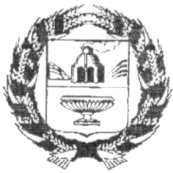 СОБРАНИЕ ДЕПУТАТОВ ЗЫРЯНОВСКОГО СЕЛЬСОВЕТАЗАРИНСКОГО РАЙОНА АЛТАЙСКОГО КРАЯР Е Ш Е Н И Е22.03.2024                                                                                                                  № 68                                                    с.  ЗыряновкаВ соответствии с Федеральным законом от 02.05.2006 № 59-ФЗ «О порядке рассмотрения обращений граждан Российской Федерации», П О С Т А Н О В Л Я Ю:1. Отменить решение Собрание депутатов от 13.06.2018 № 50 «Положения о рассмотрении обращений  граждан  Российской Федерации в органы местного самоуправления и  их должностными лицами на территории муниципального образования Зыряновский сельсовет Заринского района Алтайского края» (прилагается).2. Настоящее решение  обнародовать в соответствии с Уставом муниципального образования Зыряновский сельсовет.3. Контроль за исполнением настоящего постановления оставляю за собой.Глава сельсовета								И.Г. Старцев    Об отмене Положения о рассмотрении обращений  граждан  Российской Федерации в органы местного самоуправления и  их должностными лицами на территории муниципального образования Зыряновский сельсовет Заринского района Алтайского края